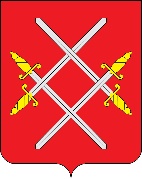 АДМИНИСТРАЦИЯ РУЗСКОГО ГОРОДСКОГО ОКРУГАМОСКОВСКОЙ ОБЛАСТИПОСТАНОВЛЕНИЕот ______________________ № ________О реорганизации Муниципального бюджетного общеобразовательного учреждения «Космодемьянская средняя общеобразовательная школа» путем присоединения к нему Муниципального бюджетного дошкольного образовательного учреждения «Детский сад № 42»В соответствии с Гражданским кодексом Российской Федерации, Федеральным законом от 12.01.1996 № 7-ФЗ «О некоммерческих организациях», Федеральным законом от 06.10.2003 №131-ФЗ «Об общих принципах организации местного самоуправления в Российской Федерации», Федеральным законом от 29.12.2012 № 273-ФЗ «Об образовании в Российской Федерации», Законом Московской области от 27.07.2013 №94/2013-ОЗ «Об образовании», постановлением Администрации Рузского городского округа Московской области от 21.11.2019 № 5470 «Об утверждении Порядка создания, реорганизации, изменения типа и ликвидации муниципальных образовательных учреждений Рузского городского округа, утверждения уставов муниципальных образовательных учреждений и внесения в них изменений», учитывая положительное заключение комиссии по оценке последствий принятия решения о реорганизации или ликвидации муниципальных образовательных организаций Рузского городского округа от 03.08.2022, руководствуясь Уставом Рузского городского округа, Администрация Рузского городского округа постановляет:1. Реорганизовать Муниципальное бюджетное общеобразовательное учреждение «Космодемьянская средняя общеобразовательная школа» путем присоединения к нему Муниципального бюджетного дошкольного образовательного учреждения «Детский сад № 42».2. Считать Муниципальное бюджетное общеобразовательное учреждение «Космодемьянская средняя общеобразовательная школа» преемником всех прав и обязанностей Муниципального бюджетного дошкольного образовательного учреждения «Детский сад № 42».3. Исполняющему обязанности директора Муниципального бюджетного общеобразовательного учреждения «Космодемьянская средняя общеобразовательная школа» Елагиной Наталье Валерьевне:3.1. в течение трех рабочих дней после вступления в силу настоящего постановления сообщить в налоговый орган по месту нахождения Муниципального бюджетного общеобразовательного учреждения «Космодемьянская средняя общеобразовательная школа» о начале процедуры реорганизации; 3.2. дважды, с периодичностью один раз в месяц, опубликовать в журнале «Вестник государственной регистрации» сообщение о реорганизации Муниципального бюджетного общеобразовательного учреждения «Космодемьянская средняя общеобразовательная школа»; 3.3. в течение пяти рабочих дней с момента направления уведомления в налоговый орган о начале реорганизации Муниципального бюджетного общеобразовательного учреждения «Космодемьянская средняя общеобразовательная школа» в письменной форме уведомить кредиторов о начале реорганизации; 3.4. в течение пяти рабочих дней со дня представления передаточных актов от Муниципального бюджетного дошкольного образовательного учреждения «Детский сад № 42» представить их для проведения экономической экспертизы в Муниципальное казенное учреждение «Централизованная бухгалтерия муниципальных учреждений»; 3.5. представить в налоговый орган для государственной регистрации утвержденные Главой Рузского городского округа передаточные акты; 3.6. документы, подтверждающие внесение в единый государственный реестр юридических лиц записей о реорганизации Муниципального бюджетного общеобразовательного учреждения «Космодемьянская средняя общеобразовательная школа» и о прекращении деятельности Муниципального бюджетного дошкольного образовательного учреждения «Детский сад № 42», представить в Финансовое управление Администрации Рузского городского округа; 3.7. обеспечить заключение дополнительных соглашений к трудовым договорам с работниками Муниципального бюджетного дошкольного образовательного учреждения «Детский сад № 42».4. Заведующей Муниципального бюджетного дошкольного образовательного учреждения «Детский сад № 42» Ручкиной Татьяне Юрьевне: 4.1.    в течение трех рабочих дней после вступления в силу настоящего постановления сообщить в налоговый орган по месту нахождения Муниципального бюджетного дошкольного образовательного учреждения «Детский сад № 42» о начале процедуры реорганизации; 4.2. в течение пяти рабочих дней после вступления в силу настоящего постановления в письменной форме уведомить кредиторов о начале реорганизации; 4.3. не позднее четырнадцати дней со дня вступления в силу настоящего постановления представить в Финансовое управление Администрации Рузского городского округа расшифровку кредиторской и дебиторской задолженности, в отдел муниципальной собственности управления по жилищным вопросам Администрации Рузского городского округа перечень имущества, закрепленного за учреждением на праве оперативного управления; 4.4. в месячный срок со дня вступления в силу настоящего постановления провести инвентаризацию имущества и обязательств учреждения с привлечением специалистов Финансового управления и отдела муниципальной собственности управления по жилищным вопросам Администрации Рузского городского округа; 4.5. по итогам инвентаризации в пятидневный срок подготовить и представить исполняющему обязанности директора Муниципального бюджетного общеобразовательного учреждения «Космодемьянская средняя общеобразовательная школа» Елагиной Наталье Валерьевне передаточные акты Муниципального бюджетного дошкольного образовательного учреждения «Детский сад № 42» в отношении всех кредиторов и должников, включая обязательства, оспариваемые сторонами.5. Установить, что общий срок проведения реорганизационных мероприятий Муниципального бюджетного общеобразовательного учреждения «Космодемьянская средняя общеобразовательная школа», Муниципального бюджетного дошкольного образовательного учреждения «Детский сад № 42» не может превышать четырех месяцев со дня вступления в силу настоящего постановления. 6. Ответственность за сохранность муниципального имущества на период реорганизации возложить на исполняющего обязанности директора Муниципального бюджетного общеобразовательного учреждения «Космодемьянская средняя общеобразовательная школа» Елагину Наталью Валерьевну, заведующего Муниципального бюджетного дошкольного образовательного учреждения «Детский сад № 42» Ручкиной Татьяне Юрьевне.7. Опубликовать настоящее постановление в газете «Красное знамя» и разместить на официальном сайте Рузского городского округа Московской области в сети «Интернет».8. Контроль за исполнением настоящего постановления возложить на Заместителя Главы Администрации Рузского городского округа Московской области Волкову Е.С.Глава городского округа                                                            Н.Н. Пархоменко